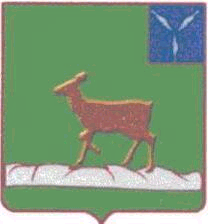 АДМИНИСТРАЦИЯИВАНТЕЕВСКОГО МУНИЦИПАЛЬНОГО РАЙОНАСАРАТОВСКОЙ ОБЛАСТИ	ПОСТАНОВЛЕНИЕ	от 11.07.2019 г. № 372с. Ивантеевка           О внесении изменений и дополнений в  постановление администрации Ивантеевского муниципального района Саратовской области №836 от 29.12.2018 г. «Об утверждении муниципальной программы «Развитие сельского хозяйства и устойчивое развитие сельских территорий Ивантеевского муниципального образования  Ивантеевского муниципального района Саратовской области на 2019-2021 годы»На основании статьи 19 Устава Ивантеевского муниципального района, администрация Ивантеевского муниципального района ПОСТАНОВЛЯЕТ:1. 1.	Внести изменения и дополнения в приложение к постановлению администрации Ивантеевского муниципального района Саратовской области №836 от 29.12.2018г. « Об утверждении муниципальной программы «Развитие сельского хозяйства и устойчивое развитие сельских территорий Ивантеевского муниципального образования  Ивантеевского муниципального района Саратовской области на 2019-2021 годы»(с учетом изменений от 20.06.2019 №325, от 02.07.2019 №343).           Приложение №1,3 к постановлению администрации Ивантеевского муниципального района изложить в новой редакции.2. Контроль за исполнением постановления возложить на первого заместителя главы администрации В.А. Болмосова.          3. Настоящее постановление вступает в силу со дня его подписания.Глава Ивантеевскогомуниципального района                                              В.В. Басов                                                                                                                Приложение № 1                                                                                                   к постановлению                                                                                             от 11.07.2019 № 372Муниципальная программа «Развитие сельского хозяйства и устойчивое развитие сельских территорий Ивантеевского муниципального образования Ивантеевского муниципального района Саратовской области на 2019–2021 годы»Паспорт муниципальной  Программы4. Объем финансового обеспечения,  необходимый для реализации муниципальной программыОсновное финансирование мероприятий Программы обеспечивается за счет средств внебюджетных источников (собственные средства субъектов малого предпринимательства).В целом на реализацию Программы в 2019-2021 годов предусматриваются расходы в размере 2778,6 тыс. рублей:2019 год – 2478,6 тыс. рублей;2020 год – 300,0 тыс. рублей (прогнозно);2021 год -  0 тыс. рублей;из них:местный бюджет 1637,4 тыс. рублей, в том числе:2019 год – 1337,4 тыс. рублей;2020 год – 300,0 тыс. рублей (прогнозно);2021 год - 0 тыс. рублей;федеральный бюджет 2019г.- 1015,7 тыс. рублей; областной бюджет 2019г- 125,5 тыс. рублей.Сведения об объемах и источниках финансового обеспечения муниципальной программы отражаются в приложении № 3 к муниципальной программе.Верно: Управляющий делами администрации Ивантеевского муниципального района                               А.М. ГрачеваПриложение N 3муниципальной программы «Развитие сельского хозяйства и устойчивое развитие сельских территорийИвантеевского муниципального образования Ивантеевского муниципального района Саратовской области на 2019-2021 годы»Сведенияоб объемах и источниках финансового обеспечения муниципальной программы«Развитие сельского хозяйства и устойчивое развитие сельских территорий Ивантеевского муниципального образования Ивантеевского муниципального района Саратовской области на 2019-2021 годы»Верно:Управляющая делами администрацииИвантеевского муниципального района                                                                                                              А.М. ГрачеваНаименование ПрограммыМуниципальная программа«Развитие сельского хозяйства и устойчивое развитие сельских территорий Ивантеевского муниципального образования Ивантеевского муниципального района Саратовской области на 2019–2021 годы» » (далее-Программа)Ответственные исполнители Программы  Администрация Ивантеевского муниципального района Саратовской области, МБУ «Ивантеевское»Соисполнители  Программы:Отдел экономики, учета и отчетности управления сельского хозяйства администрации Ивантеевского муниципального района, структурные подразделения администрации Ивантеевского муниципального района, курирующие соответствующие направления (по согласованию)Участники муниципальной программыАдминистрация Ивантеевского муниципального района,предприятия, организации, жители районаПодпрограммы муниципальной программыОтсутствуютПрограммно-целевые инструменты муниципальной программыОтсутствуютЦели Программы-устойчивое развитие сельских территорий; повышение привлекательности сельских территорий для инвесторов и квалифицированных работников;-грантовая поддержка местных инициатив граждан, проживающих в сельской местности;-стимулирование роста благосостояния населения и качества социальной сферы в сельской местности; повышение конкурентоспособности отечественной сельскохозяйственной продукции на основе финансовой устойчивости и модернизации сельского хозяйства, ускоренного развития приоритетных подотраслей сельского хозяйства; сохранение и воспроизводство используемых в сельскохозяйственном производстве земельных и других природных ресурсов;-повышение эффективности хозяйственной деятельности предприятий АПК;Задачи Программысоздание предпосылок для устойчивого развития сельских территорий за счет диверсификации (развития сезонной и альтернативной) занятости сельского населения, восстановления и наращивания потенциала социальной и инженерной инфраструктуры села.стимулирование инвестиционной активности, в агропромышленном комплексе путем создания благоприятных инфраструктурных условий на территории с. Ивантеевка.оптимизация общих условий функционирования сельского хозяйства путем улучшения кадрового и информационного обеспечения АПК, выполнения комплекса мер по поддержанию почвенного плодородия.проведение необходимых природоохранных мероприятий.продвижение в сельское хозяйство инноваций.Целевые показатели муниципальной программы- количество человек, которые получат пользу непосредственно и косвенно от реализации проекта;- численность сельского населения, подтвердившего участие в реализации проектов;-количество актуальных информационных материалов для местных жителей, размещенных на официальном сайте администрации Ивантеевского муниципального района в сети ИнтернетЭтапы и сроки реализациимуниципальной программы:2019-2021 годыЕжегодноОбъемы финансового обеспечениямуниципальной программы:Общий объем финансирования программы всего:2019 г.- 2478,6 тыс. рублей.2020 г. - 300,0 тыс. рублей (прогнозно);2021 г. – 0 тыс. рублей;Ожидаемые результаты реализациимуниципальной программы:1.	Парк будет универсальной площадкой для проведения культурно-массовых мероприятий, адаптированной под любую погоду и время года.2.	Улучшится эстетичный вид села.3.	Будут обустроены зоны совместного отдыха.4.	Все партнеры получат удовлетворение  от совместно проделанной работы.5.	Будут задействованы спонсоры в благотворительную деятельность.6.	Будет сформировано положительное отношение жителей к органам местного самоуправления, имиджа молодежи в глазах пожилых людей.7.	Село станет для других населенных пунктов района примером по созданию социальных проектов.8.	Будет распространен опыт работы через СМИ, Интернет.Наименование муниципальной программы, основного мероприятияОтветственный исполнитель, соисполнитель, участник муниципальной программы Источники финансового обеспеченияОбъемы финансового обеспечения (всего)Объемы финансового обеспечения (всего)в том числе по годам реализациив том числе по годам реализациив том числе по годам реализацииНаименование муниципальной программы, основного мероприятияОтветственный исполнитель, соисполнитель, участник муниципальной программы Источники финансового обеспеченияОбъемы финансового обеспечения (всего)Объемы финансового обеспечения (всего)201920202021Муниципальная программа«Развитие сельского хозяйства и устойчивое развитие сельских территорий Ивантеевского муниципального образования Ивантеевского муниципального района Саратовской области на 2019-2021годы»Администрация Ивантеевского муниципального районаМБУ «Ивантеевское»всего2778,62778,62478,6300,0-Муниципальная программа«Развитие сельского хозяйства и устойчивое развитие сельских территорий Ивантеевского муниципального образования Ивантеевского муниципального района Саратовской области на 2019-2021годы»Администрация Ивантеевского муниципального районаМБУ «Ивантеевское»областной бюджет 125,5125,5125,5Муниципальная программа«Развитие сельского хозяйства и устойчивое развитие сельских территорий Ивантеевского муниципального образования Ивантеевского муниципального района Саратовской области на 2019-2021годы»Администрация Ивантеевского муниципального районаМБУ «Ивантеевское»федеральный бюджет 1015,71015,71015,7Муниципальная программа«Развитие сельского хозяйства и устойчивое развитие сельских территорий Ивантеевского муниципального образования Ивантеевского муниципального района Саратовской области на 2019-2021годы»Администрация Ивантеевского муниципального районаМБУ «Ивантеевское»местный бюджет1637,41637,41337,4300,0-Муниципальная программа«Развитие сельского хозяйства и устойчивое развитие сельских территорий Ивантеевского муниципального образования Ивантеевского муниципального района Саратовской области на 2019-2021годы»Администрация Ивантеевского муниципального районаМБУ «Ивантеевское»внебюджетные источники (прогнозно)1. Основное мероприятие «Создание и обустройство зон отдыха, спортивных и детских игровых площадок»в том числе:1.1.обустройство мест отдыха, парк «Сказка» с. ИвантеевкаАдминистрация Ивантеевского муниципального районаМБУ «Ивантеевское»всего2778,62778,62478,6300,0-1. Основное мероприятие «Создание и обустройство зон отдыха, спортивных и детских игровых площадок»в том числе:1.1.обустройство мест отдыха, парк «Сказка» с. ИвантеевкаАдминистрация Ивантеевского муниципального районаМБУ «Ивантеевское»областной бюджет 125,5125,5125,51. Основное мероприятие «Создание и обустройство зон отдыха, спортивных и детских игровых площадок»в том числе:1.1.обустройство мест отдыха, парк «Сказка» с. ИвантеевкаАдминистрация Ивантеевского муниципального районаМБУ «Ивантеевское»федеральный бюджет 1015,71015,71015,71. Основное мероприятие «Создание и обустройство зон отдыха, спортивных и детских игровых площадок»в том числе:1.1.обустройство мест отдыха, парк «Сказка» с. ИвантеевкаАдминистрация Ивантеевского муниципального районаМБУ «Ивантеевское»местный бюджет1637,41637,41337,4300,0-1. Основное мероприятие «Создание и обустройство зон отдыха, спортивных и детских игровых площадок»в том числе:1.1.обустройство мест отдыха, парк «Сказка» с. ИвантеевкаАдминистрация Ивантеевского муниципального районаМБУ «Ивантеевское»внебюджетные источники (прогнозно)1. Основное мероприятие «Создание и обустройство зон отдыха, спортивных и детских игровых площадок»в том числе:1.1.обустройство мест отдыха, парк «Сказка» с. ИвантеевкаАдминистрация Ивантеевского муниципального районаМБУ «Ивантеевское»областной бюджет 125,5125,5125,5--1. Основное мероприятие «Создание и обустройство зон отдыха, спортивных и детских игровых площадок»в том числе:1.1.обустройство мест отдыха, парк «Сказка» с. ИвантеевкаАдминистрация Ивантеевского муниципального районаМБУ «Ивантеевское»федеральный бюджет 1015,71015,71015,71. Основное мероприятие «Создание и обустройство зон отдыха, спортивных и детских игровых площадок»в том числе:1.1.обустройство мест отдыха, парк «Сказка» с. ИвантеевкаАдминистрация Ивантеевского муниципального районаМБУ «Ивантеевское»местный бюджет1137,41137,41137,41.2.  проведение государственной экспертизы, осуществление строительного контроля, парк «Сказка» с. ИвантеевкаАдминистрация Ивантеевского муниципального районаМБУ «Ивантеевское»местный бюджет100,0100,0100,01.3.  разработка проектно-сметной документации спортивной площадкис. ИвантеевкаАдминистрация Ивантеевского муниципального районаместный бюджет100,0100,0100,02. Основное мероприятие «Размещение на официальном сайте администрации Ивантеевского муниципального района в сети Интернет (далее –в сети Интернет) актуальной информации о ходе выполнения работ по реконструкции зон отдыха»Администрация Ивантеевского муниципального районаМБУ «Ивантеевское»всего2. Основное мероприятие «Размещение на официальном сайте администрации Ивантеевского муниципального района в сети Интернет (далее –в сети Интернет) актуальной информации о ходе выполнения работ по реконструкции зон отдыха»Администрация Ивантеевского муниципального районаМБУ «Ивантеевское»областной бюджет 2. Основное мероприятие «Размещение на официальном сайте администрации Ивантеевского муниципального района в сети Интернет (далее –в сети Интернет) актуальной информации о ходе выполнения работ по реконструкции зон отдыха»Администрация Ивантеевского муниципального районаМБУ «Ивантеевское»федеральный бюджет 2. Основное мероприятие «Размещение на официальном сайте администрации Ивантеевского муниципального района в сети Интернет (далее –в сети Интернет) актуальной информации о ходе выполнения работ по реконструкции зон отдыха»Администрация Ивантеевского муниципального районаМБУ «Ивантеевское»местный бюджет-----2. Основное мероприятие «Размещение на официальном сайте администрации Ивантеевского муниципального района в сети Интернет (далее –в сети Интернет) актуальной информации о ходе выполнения работ по реконструкции зон отдыха»Администрация Ивантеевского муниципального районаМБУ «Ивантеевское»внебюджетные источники (прогнозно)2. Основное мероприятие «Размещение на официальном сайте администрации Ивантеевского муниципального района в сети Интернет (далее –в сети Интернет) актуальной информации о ходе выполнения работ по реконструкции зон отдыха»Администрация Ивантеевского муниципального районаМБУ «Ивантеевское»2. Основное мероприятие «Размещение на официальном сайте администрации Ивантеевского муниципального района в сети Интернет (далее –в сети Интернет) актуальной информации о ходе выполнения работ по реконструкции зон отдыха»Администрация Ивантеевского муниципального районаМБУ «Ивантеевское»